Outdoor Education PlanOutdoor Education PlanOutdoor Education PlanOutdoor Education PlanOutdoor Education PlanLesson Focus – Tree Character DesignLesson Focus – Tree Character DesignLesson Focus – Tree Character DesignLesson Focus – Tree Character DesignLesson Focus – Tree Character DesignYear Group  - Years F - 6Year Group  - Years F - 6Term -  Date – Week Date – Week OutlineCurriculum Links/Learning ObjectivesHealth and Safety considerationsEquipmentSession ProceduresBefore - Check for rubbish, glass, hazards.  Check weather forecastDuring – If in public space keep an eye out for dog pooAfter – clear everything away and return any natural objects to their original placeClean hands. I can design and sculpt a clay tree characterWash hands after touching outside objectsRemind the children about how sharp some sticks can be and to be careful of brambles and stinging nettles.Remind children to be careful not to let the sticks fly out of their hands and go in someone else’s eye.Gloves must be worn for both litter picking and gardeningNo PickingNo LickingNo StickingLook after each otherclayIntroduction and Activity OpportunitiesStarter activity – If you were a tree imagine what sort of character you would be.  Does it matter what sort of tree you are?  Can you pull the sort of face that you imagine the tree would have?Main Activity We are making clay tree character faces for the trees on the school grounds.Take care choosing your tree – how does it’s bark feel and look and does it have lots of branches?  Does it have a character?Using the resources around you and the clay sculpt a character on the tree.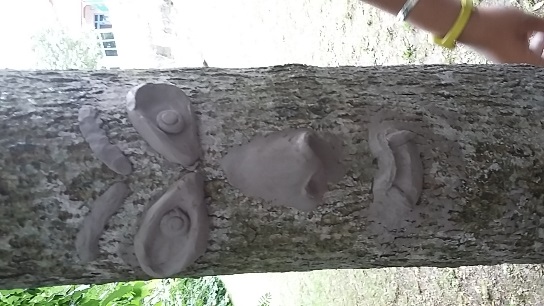 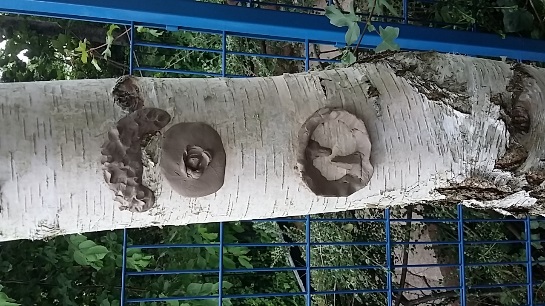 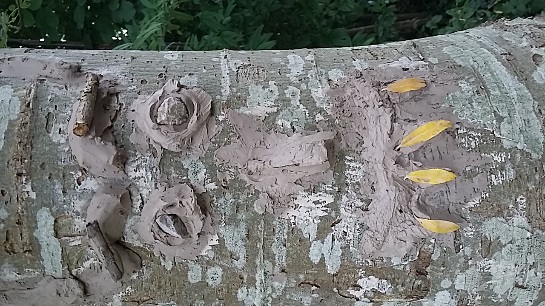 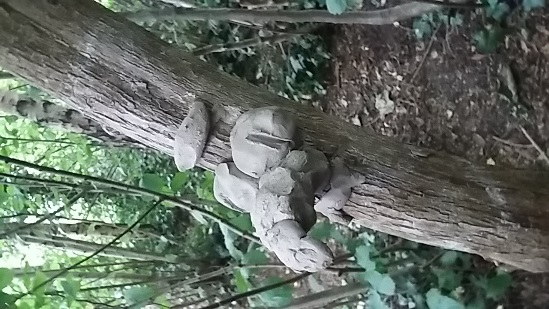 I can design and sculpt a clay tree characterWash hands after touching outside objectsRemind the children about how sharp some sticks can be and to be careful of brambles and stinging nettles.Remind children to be careful not to let the sticks fly out of their hands and go in someone else’s eye.Gloves must be worn for both litter picking and gardeningNo PickingNo LickingNo StickingLook after each otherVocabularyIntroduction and Activity OpportunitiesStarter activity – If you were a tree imagine what sort of character you would be.  Does it matter what sort of tree you are?  Can you pull the sort of face that you imagine the tree would have?Main Activity We are making clay tree character faces for the trees on the school grounds.Take care choosing your tree – how does it’s bark feel and look and does it have lots of branches?  Does it have a character?Using the resources around you and the clay sculpt a character on the tree.I can design and sculpt a clay tree characterWash hands after touching outside objectsRemind the children about how sharp some sticks can be and to be careful of brambles and stinging nettles.Remind children to be careful not to let the sticks fly out of their hands and go in someone else’s eye.Gloves must be worn for both litter picking and gardeningNo PickingNo LickingNo StickingLook after each otherDesignMagicCharacterHappy SadScaryUglyPrettyBeautiful…PlenaryUsing lots of adjectives how would you describe your character.EvaluationEvaluationEvaluation